Supplementary dataAdditional methodologyBiomarker analysisAll biomarker serum concentrations, except C-reactive protein (CRP), were analysed retrospectively using a validated proprietary enzyme-linked immunosorbent assay (ELISA) at Bioclinica Lab (Lyon, France). CRP was assessed at Covance Laboratories (Indianapolis, IN, USA, Geneva, Switzerland or Singapore) using the Siemens high-sensitivity CRP nephelometry assay. The intra-assay precision was <3%, inter-assay precision was <5.4%, and the reference range for healthy controls was ≤2.87 mg/L. Serum levels of chemokine (C-X-C motif) ligand 13 and soluble intercellular adhesion molecule-1 were assessed using an ELISA (Quantikine® ELISA kit, R&D Systems, Minneapolis, MN, USA), with inter-assay coefficient of variation (CV) <8% and intra-assay CV <15%. Serum procollagen type 1 N-terminal propeptide (P1NP) was measured using the Roche Modular S P1NP assay, with intra- and inter-assay CVs <7%. Serum amyloid A was measured using an ELISA (Anogen) with intra- and inter-assay CVs <7%. Ferritin was measured using the Roche Modular Serum Ferritin assay, with intra- and inter-assay CVs <3%. Total iron-binding capacity was measured using a Kone 20 analyser, Konelab (Total Iron-Binding Capacity [RANDOX]) with intra- and inter-assay CVs <5.5% and <4.7%, respectively. Serum levels of iron were measured using a Kone 20 analyser, Konelab (Iron [Thermo Scientific]) with intra- and inter-assay CVs <7.8% and <6%, respectively. Hepcidin levels were measured using an ELISA (Human Hepcidin 25 (bioactive) HS ELISA [DRG]) with intra- and inter-assay CVs <9.6% and <8.1%, respectively. Biomarker levels below the lower limit of quantification (LLOQ) were replaced by LLOQ/2 in all analyses, and those above upper limit of quantification (ULOQ) by ULOQ.Supplementary tables and figuresTable S1 Individual serum biomarker assessment scheduleTable S2 Efficacy and PROs at week 24 in the biomarker and ITT populationsTable S3 Baseline biomarker serum concentrations in the biomarker populationTable S4 Absolute change from baseline in biomarker concentrations through week 24 Table S5 Percentage of patients with CRP ≤10 mg/L and ≤3 mg/L at weeks 12 and 24 (ITT population)Table S6 Percentage of patients with anaemia at weeks 2 and 24 (ITT population)Table S7 Treatment-by-tertile biomarker interactions for efficacy endpoints at week 24 analysed by baseline biomarker in tertilesTable S8 Treatment-by-tertile biomarker interactions for PROs at week 24 analysed by baseline biomarker in tertiles Fig. S1 Correlation matrix for baseline biomarkers and haematology parameters Fig. S2 Median percentage changes from baseline in (A) CXCL13 and (B) sICAM-1 through week 24Fig. S3 Median percentage changes from baseline in biomarkers of anaemia of chronic disease 2 weeks post treatment Fig. S4 ACR50 responses at week 24 and corresponding ORs with differential combinations of CXCL13 and sICAM-1 Table S1 Individual serum biomarker assessment scheduleCRP: C-reactive protein; CXCL13: chemokine (C-X-C motif) ligand 13; Lp(a): lipoprotein (a); MMP-3: matrix metalloproteinase-3; OPG: osteoprotegerin; P1NP: procollagen type 1 N-terminal propeptide; RANKL: receptor activator of nuclear factor-κB ligand; SAA: serum amyloid A; sICAM-1: soluble intercellular adhesion molecule-1; TIBC: total iron-binding capacity.aMean (standard deviation) unless otherwise stated. Δ: absolute change from baseline; ACR20/50/70: American College of Rheumatology 20/50/70% improvement criteria; CDAI: Clinical Disease Activity Index; DAS28-CRP: Disease Activity Score (28 joints) using C-reactive protein; DAS28-ESR: Disease Activity Score (28 joints) using erythrocyte sedimentation rate; FACIT: Functional Assessment of Chronic Illness Therapy; HAQ-DI: Health Assessment Questionnaire-Disability Index; ITT: intent-to-treat; MCS: mental component summary; PCS: physical component summary; PRO: patient-reported outcome; q2w: every 2 weeks; RAID: rheumatoid arthritis impact of disease; SJC: swollen joint count; TJC: tender joint count; VAS: visual analogue scale.Table S3 Baseline biomarker serum concentrations in the biomarker populationData presented as median (Q1, Q3) at baseline. aReference range for CRP is based on population of healthy men and women (reference range provided by Covance); for all other biomarkers, reference range is based on healthy post-menopausal women (5th–95th percentile; reference ranges provided by Bioclinica). *Nominal Wilcoxon test p value <5%. CRP: C-reactive protein; CXCL13: chemokine (C-X-C motif) ligand 13; Lp(a): lipoprotein (a); MMP-3: matrix metalloproteinase-3; OC: osteocalcin; OPG: osteoprotegerin; P1NP: procollagen type 1 N-terminal propeptide; Q: quartile; q2w: every 2 weeks; RANKL: receptor activator of nuclear factor-κB ligand; SAA: serum amyloid A; sICAM-1: soluble intercellular adhesion molecule-1; TIBC: total iron-binding capacity.Table S4 Absolute change from baseline in biomarker concentrations through week 24Sample size in the overall biomarker population: adalimumab 40 mg q2w: n = 154, sarilumab 200 mg q2w: n = 153. CRP: C-reactive protein; CXCL13: chemokine (C-X-C motif) ligand 13; Lp(a): lipoprotein (a); MMP-3: matrix metalloproteinase-3; OC: osteocalcin; OPG: osteoprotegerin; P1NP: procollagen type 1 N-terminal propeptide; Q: quartile; q2w: every 2 weeks; RANKL: receptor activator of nuclear factor-κB ligand; SAA: serum amyloid A; sICAM-1: soluble intercellular adhesion molecule-1; TIBC: total iron-binding capacity.CRP: C-reactive protein; q2w: every 2 weeksAnaemia defined by World Health Organization criteria (haemoglobin <12 g/dL [women]/<13 g/dL [men]). q2w: every 2 weeksTable S7 Treatment-by-tertile biomarker interactions for efficacy endpoints at week 24 analysed by baseline biomarker in tertilesM/L: Nominal treatment-by-biomarker interaction p-value for Medium vs. Low tertile; H/L: Nominal treatment-by-biomarker interaction p value for High vs. Low tertile. ACR20/50/70: American College of Rheumatology 20/50/70% responses; CRP: C-reactive protein; CXCL13: chemokine (C-X-C motif) ligand 13; DAS28 CRP: Disease Activity Score (28 joints) C-reactive protein; DAS28-ESR: Disease Activity Score (28 joints) erythrocyte sedimentation rate; MMP-3: matrix metalloproteinase 3; NS: not significant at 5%; OC: osteocalcin; OPG: osteoprotegerin; SAA: serum amyloid A.Table S8 Treatment-by-tertile biomarker interactions for PROs at week 24 analysed by baseline biomarker in tertiles M/L: Nominal treatment-by-biomarker interaction p value for Medium vs. Low tertile; H/L: Nominal treatment-by-biomarker interaction p value for High vs. Low tertile. BP: bodily pain; CRP: C-reactive protein; CXCL13: chemokine (C-X-C motif) ligand 13; FACIT: Functional Assessment of Chronic Illness Therapy; HAQ-DI: Health Assessment Questionnaire-Disability Index; Lp(a): lipoprotein (a); MCS: mental component summary; MH: mental health; MMP-3: matrix metalloproteinase-3; NS: not significant at 5%; OC: osteocalcin; OPG: osteoprotegerin; P1NP: procollagen type 1 N-terminal propeptide; PCS: physical component summary; PF: physical functioning; RAID: rheumatoid arthritis impact of disease; RANKL: receptor activator of nuclear factor-κB ligand; RE: role-emotional; SAA: serum amyloid A; SF-36: Medical Outcomes Study Short-Form (36-item) Health Survey; sICAM-1: soluble intercellular adhesion molecule-1; TIBC: total iron-binding capacity; VAS: visual analogue scale; VT: vitality.Fig. S1 Correlation matrix for baseline biomarkers and haematology parameters 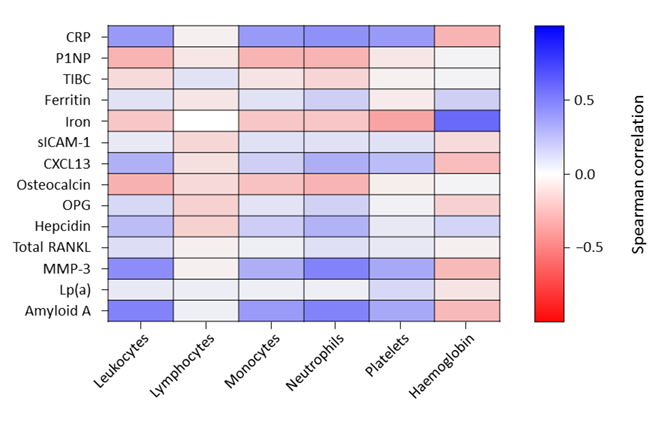 CRP: C-reactive protein; CXCL13: chemokine (C-X-C motif) ligand 13; Lp(a): lipoprotein (a); MMP-3: matrix metalloproteinase-3; OPG: osteoprotegerin; P1NP: procollagen type 1 N-terminal propeptide; RANKL: receptor activator of nuclear factor-κB ligand; sICAM-1: soluble intercellular adhesion molecule-1; TIBC: total iron-binding capacityFig. S2 Median percentage changes from baseline in (A) CXCL13 and (B) sICAM-1 through week 24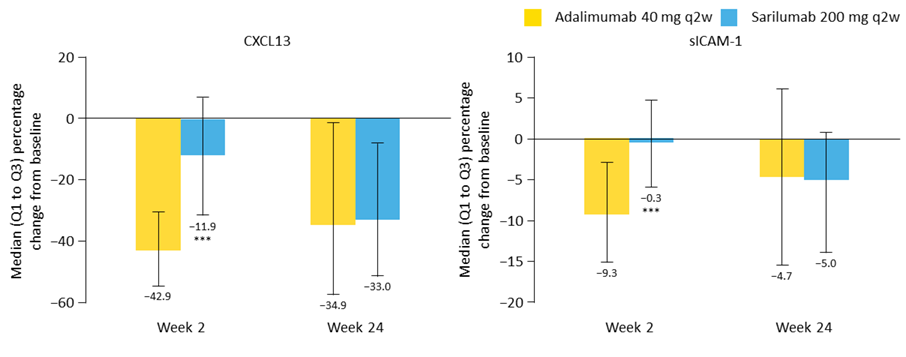 ***Adjusted p < 0.0001 vs. adalimumab (Benjamini–Hochberg procedure). CXCL13: chemokine (C-X-C motif) ligand 13; Q: quartile; q2w: every 2 weeks; sICAM-1: soluble intercellular adhesion molecule-1Fig. S3 Median percentage changes from baseline in biomarkers of anaemia of chronic disease 2 weeks post-treatment 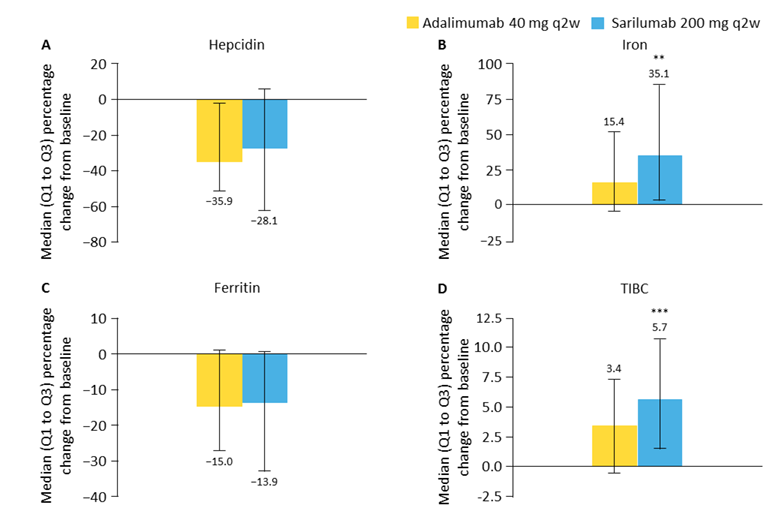 Median percentage changes from baseline in (A) hepcidin, (B) iron, (C) ferritin, and (D) TIBC at week 2 post-treatment. ***Adjusted p < 0.0001 vs. adalimumab (Benjamini–Hochberg procedure). **Adjusted p < 0.01 vs. adalimumab (Benjamini–Hochberg procedure). Q: quartile; q2w: every 2 weeks; TIBC: total iron-binding capacityFig. S4 ACR50 responses at week 24 and corresponding ORs with differential combinations of CXCL13 and sICAM-1 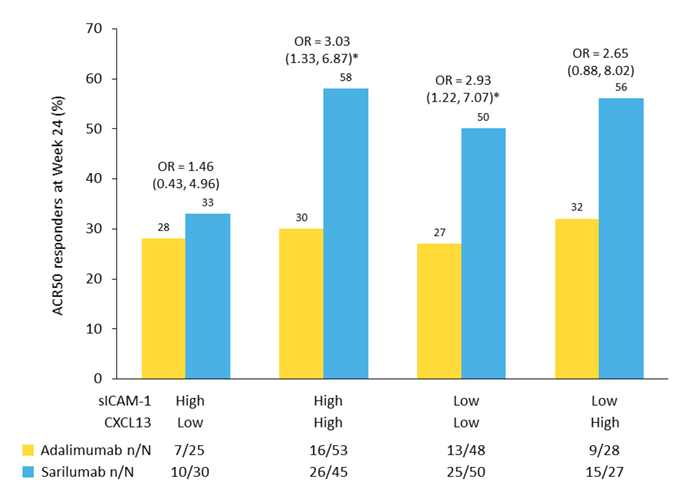 *Nominal p < 0.05. ORs presented with 95% CIs. ACR50: American College of Rheumatology 50% improvement criteria; CI: confidence interval; CXCL13: chemokine (C-X-C motif) ligand 13; OR: odds ratio; q2w: every 2 weeks; sICAM-1: soluble intercellular adhesion molecule-1.FunctionBiomarkerBaselineWeek 2Week 4Week 8Week 12Week 16Week 20Week 24Acute-phase responseSAAXXXAcute-phase responseCRPXXXXXXXAtherothrombosisLp(a)XXXSynovial inflammationMMP-3XXBone remodellingTotal RANKLXXXBone remodellingP1NPXXBone remodellingOPGXXXBone remodellingOsteocalcinXXMarker reflecting synovial lymphoid cell infiltrateMarker reflecting synovial myeloid cell infiltrateCXCL13XXXMarker reflecting synovial lymphoid cell infiltrateMarker reflecting synovial myeloid cell infiltratesICAM-1XXXAnaemia of chronic diseaseIronXXAnaemia of chronic diseaseFerritinXXAnaemia of chronic diseaseTIBCXXAnaemia of chronic diseaseHepcidinXXTable S2 Efficacy and PROs at week 24 in the biomarker and ITT populationsTable S2 Efficacy and PROs at week 24 in the biomarker and ITT populationsTable S2 Efficacy and PROs at week 24 in the biomarker and ITT populationsTable S2 Efficacy and PROs at week 24 in the biomarker and ITT populationsTable S2 Efficacy and PROs at week 24 in the biomarker and ITT populationsITT populationITT populationBiomarker populationBiomarker populationAdalimumab 
40 mg q2w
(n = 185)Sarilumab 
200 mg q2w
(n = 184)Adalimumab 
40 mg q2w
(n = 154)Sarilumab 
200 mg q2w
(n = 153)Efficacy results at week 24aEfficacy results at week 24aEfficacy results at week 24aEfficacy results at week 24aEfficacy results at week 24aACR20 responders, %58.471.759.173.9ACR50 responders, %29.745.729.249.7ACR70 responders, %11.923.412.325.5ΔDAS28-ESR –2.2 (1.4)–3.4 (1.4)–2.3 (1.3)–3.4 (1.3)DAS28-ESR <2.6, %7.026.68.427.5DAS28-ESR <3.2, %14.142.915.643.8ΔDAS28-CRP–2.1 (1.2)–2.9 (1.3)–2.1 (1.3)–3.0 (1.2)DAS28-CRP <2.6, %13.534.213.034.6DAS28-CRP <3.2, %24.351.624.052.3ΔTJC–16.4 (12.0)–19.0 (13.3)–16.6 (12.3)–19.4 (12.5)ΔSJC–12.2 (9.1)–14.3 (9.6)–12.1 (8.9)–14.6 (9.8)ΔCDAI–25.5 (12.9)–29.7 (12.7)–25.9 (13.3)–30.2 (12.0)CDAI ≤2.8, %2.77.13.27.2CDAI ≤10, %24.941.824.743.1ΔPhysician global 
VAS (0–100 mm)–37.3 (22.5)–45.3 (21.4)–37.6 (22.8)–45.7 (20.5)PROs at week 24aPROs at week 24aPROs at week 24aPROs at week 24aPROs at week 24aΔHAQ-DI–0.4 (0.6)–0.6 (0.7)–0.4 (0.6)–0.7 (0.7)ΔFACIT-Fatigue 
(0–52)8.2 (10.4)10.4 (10.2)8.4 (10.3)11.3 (10.0)ΔPatient global 
VAS (0–100 mm)–25.0 (25.2)–33.5 (26.2)–25.5 (24.9)–33.8 (26.3)ΔPain VAS 
(0–100 mm)–27.9 (24.7)–36.4 (26.9)–28.0 (24.4)–36.9 (27.0)ΔSF-36 PCS5.5 (7.1)8.6 (7.7)5.3 (7.1)9.0 (7.6)ΔSF-36 MCS7.0 (11.3)8.2 (10.8)6.9 (11.0)8.5 (11.3)ΔMorning stiffness VAS 
(0–100 mm)–27.0 (27.4)–36.1 (27.9)–26.7 (27.8)–36.7 (27.3)ΔRAID (0–10)–2.1 (2.4)–3.2 (2.4)–2.1 (2.4)–3.3 (2.4)BiomarkerAdalimumab 
40 mg q2w 
(n = 154)Sarilumab 200 mg q2w (n = 153)Low tertileMedium tertileHigh tertile Reference rangeaSAA, ng/L22 806.0 
(5817.2, 115 200.0)16 089.0 
(4997.5, 85 918.0)3734.7 
(2192.7, 5346.4)18549.5 
(11 832.0, 30 082.0)174 900.0
(105 200.0, 256 000.0)1000.0–9249.3CRP, mg/L9.4 (3.8, 33.5)7.8 (2.8, 24.7)1.9 (1.0, 3.4)8.5 (6.9, 13.1)37.6 (27.9, 65.1)≤2.9Lp(a), mg/L235.5 (111.0, 559.0)179.0 (78.0, 402.0)*48.5 
(17.5, 100.0)192.0 
(157.0, 236.0)689.5 
(450.0, 1116.0)19.0–1028.0MMP-3, ng/mL44.0 (25.2, 80.9)40.8 (19.3, 74.4)16.0 (10.3, 20.8)42.8 (35.5, 54.1)99.9 (77.0, 154.3)6.0–15.8Total RANKL, pmol/L484.5
(254.7, 1423.1)547.6
(268.5, 1361.3)200.1 
(136.7, 258.5)515.0 
(424.3, 674.0)2252.8 
(1417.6, 3657.6)35.1–639.7P1NP, ng/mL45.9 (34.9, 63.9)44.7 (30.3, 59.9)27.6 (21.4, 32.9)45.6 (41.6, 50.1)73.2 (63.0, 87.6)47.9–204.1OPG, pmol/L5.9 (5.0, 8.0)6.0 (4.7, 7.5)4.3 (3.9, 5.0)5.9 (5.6, 6.5)8.8 (7.7, 10.5)3.6–7.9OC, ng/mL19.0 (13.8, 26.0)18.0 (13.9, 25.8)12.0 (9.6, 13.8)18.6 (16.8, 21.1)28.9 (26.0, 35.6)13.9–30.6CXCL13, pg/mL120.1 (72.4, 184.7)112.8 (70.8, 180.8)61.8 (52.4, 72.0)116.4 (98.2, 130.6)236.8 (180.8, 323.9)37.8–153.6sICAM-1, ng/mL258.6 (212.1, 324.8)257.3 (212.7, 304.0)199.3 (179.7, 212.1)257.7 (239.7, 272.3)339.4 (313.7, 380.0)186.0–331.0Iron μmol/L10.5 (7.0, 14.9)11.3 (7.2, 16.0)6.1 (4.2, 7.0)10.9 (9.8, 12.2)17.2 (15.5, 20.3)10.8–28.9Ferritin, ng/mL80.0 (41.1, 174.0)74.9 (35.1, 130.6)24.9 (13.9, 35.5)76.7 (60.5, 93.5)204.3 (154.9, 283.4)18.6–148.3TIBC, μg/dL321.5 (293.5, 350.5)324.0 (303.0, 361.0)286.0 (267.0, 297.0)322.0 (313.0, 332.0)373.0 (357.0, 397.0)247.2–363.0Hepcidin, ng/mL24.8 (9.7, 48.9)20.9 (9.2, 39.3)6.0 (3.7, 9.3)23.0 (17.0, 28.9)62.4 (43.9, 77.0)0.6–46.4Median absolute change from baseline (Q1, Q3)Median absolute change from baseline (Q1, Q3)Week 2Week 12Week 24SAA, ng/mLAdalimumab 40 mg q2w —–2442.7 
(–22330.7, 1930.9)–476.4 
(–19654.3, 3342.1)SAA, ng/mLSarilumab 
200 mg q2w —–9066.5 
(–80132.7, –1902.8)–9604.7 
(–79255.8, –1398.0)CRP, mg/LAdalimumab 40 mg q2w—–1.3 
(–13.7, 1.3)–1.3 
(–13.7, 3.5)CRP, mg/LSarilumab 
200 mg q2w —–6.8 
(–22.9, –1.6)–6.6 
(–22.8, –1.3)Lp(a), mg/LAdalimumab 40 mg q2w —–2.0 
(–54.0, 28.0)–4.5 
(–40.0, 28.0)Lp(a), mg/LSarilumab 
200 mg q2w—–59.0 
(–134.0, –13.0)–60.3 
(–157.0, –21.0)MMP-3, ng/mLAdalimumab 40 mg q2w ——–5.6 
(–23.6, 6.3)MMP-3, ng/mLSarilumab 
200 mg q2w ——–6.8 
(–33.1, 1.4)Total RANKL, pmol/LAdalimumab 40 mg q2w 15.9 (–7.2, 129.1)—31.5 
(–93.5, 223.2)Total RANKL, pmol/LSarilumab 
200 mg q2w  –10.5 (–69.5, 31.0)—–76.8 
(–438.5, 20.4)P1NP, ng/mLAdalimumab 40 mg q2w ——2.0 (–5.5, 13.5)P1NP, ng/mLSarilumab 
200 mg q2w ——8.6 (–0.8, 18.7)OPG, pmol/LAdalimumab 40 mg q2w –0.2
(–0.7, 0.3)—0.2 (–0.6, 0.9)OPG, pmol/LSarilumab 
200 mg q2w 0.1 
(–0.5, 0.7)—0.1 (–0.7, 0.7)OC, ng/mLAdalimumab 40 mg q2w ——0.9 
(–1.7, 5.1)OC, ng/mLSarilumab 
200 mg q2w ——2.4 
(–1.4, 5.7)CXCL13, pg/mLAdalimumab 40 mg q2w –45.4 
(–81.7, –22.9)—–30.5 
(–65.7, –1.5)CXCL13, pg/mLSarilumab 
200 mg q2w –12.8 
(–41.0, 5.6)—–35.7 
(–80.5, –4.5)sICAM-1Adalimumab 40 mg q2w –23.2 
(–37.8, –9.3)—–10.8 
(–41.7, 14.4)sICAM-1Sarilumab 
200 mg q2w–0.7 
(–15.6, 12.8)—–11.0 
(–36.7, 1.9)Iron, µmol/LAdalimumab 40 mg q2w 1.4 
(–0.6, 4.5)——Iron, µmol/LSarilumab 
200 mg q2w3.7 
(0.5, 8.3)——Ferritin, ng/mLAdalimumab 40 mg q2w –8.5 
(–31.7, 0.5)——Ferritin, ng/mLSarilumab 
200 mg q2w –7.7 
(–26.4, 0.1)——TIBC, µg/dLAdalimumab 40 mg q2w 9.0 
(–2.0, 22.0)——TIBC, µg/dLSarilumab 
200 mg q2w20.0 
(5.0, 35.0)——Hepcidin, ng/mLAdalimumab 40 mg q2w –5.8 
(–19.1, –0.1)——Hepcidin, ng/mLSarilumab 
200 mg q2w–3.3 
(–16.3, 0.4)——Table S5 Percentage of patients with CRP ≤10 mg/L and ≤3 mg/L at weeks 12 and 24 (overall safety population)Table S5 Percentage of patients with CRP ≤10 mg/L and ≤3 mg/L at weeks 12 and 24 (overall safety population)Table S5 Percentage of patients with CRP ≤10 mg/L and ≤3 mg/L at weeks 12 and 24 (overall safety population)Table S5 Percentage of patients with CRP ≤10 mg/L and ≤3 mg/L at weeks 12 and 24 (overall safety population)Table S5 Percentage of patients with CRP ≤10 mg/L and ≤3 mg/L at weeks 12 and 24 (overall safety population)Week 12Week 12Week 24Week 24Adalimumab 
40 mg q2w
(n = 185)Sarilumab 
200 mg q2w
(n = 184)Adalimumab 
40 mg q2w
(n = 154)Sarilumab 
200 mg q2w
(n = 153)CRP ≤3 mg/L, n (%)64 (38.1)148 (89.2)53 (34.0)149 (90.9)CRP ≤10 mg/L, n (%)110 (65.5)156 (94.0)100 (64.1)157 (95.7)Table S6 Percentage of patients with anaemia at weeks 2 and 24 (overall safety population)Table S6 Percentage of patients with anaemia at weeks 2 and 24 (overall safety population)Table S6 Percentage of patients with anaemia at weeks 2 and 24 (overall safety population)Adalimumab 
40 mg q2w
(n = 185)Sarilumab 
200 mg q2w
(n = 184)Baseline25.4%24.5%Week 221.1%19.6%Week 2416.2%10.9%Efficacy endpoint at week 24Biomarker at baselineBiomarker at baselineBiomarker at baselineBiomarker at baselineBiomarker at baselineBiomarker at baselineBiomarker at baselineBiomarker at baselineBiomarker at baselineBiomarker at baselineBiomarker at baselineBiomarker at baselineBiomarker at baselineBiomarker at baselineSAASAACRPCRPMMP-3MMP-3OPGOPGOCOCCXCL13CXCL13HepcidinHepcidinM/LH/LM/LH/LM/LH/LM/LH/LM/LH/LM/LH/LM/LH/LACR20NS0.015NS0.039NS0.013NSNS0.031NSNS0.003NS0.021ACR50NS0.004NSNSNSNSNSNSNSNSNSNSNSNSACR70NS0.008NSNSNSNS0.032NSNSNSNSNSNSNSDAS28-ESR <2.6NSNSNSNSNSNSNSNSNSNSNSNSNSNSDAS28-ESR <3.20.004NSNSNSNSNSNSNSNSNSNSNSNSNSDAS28-CRP <2.6NS0.041NSNSNSNSNSNSNSNSNSNSNSNSDAS28-CRP <3.2NS0.044NS0.049NS0.014NSNSNSNSNSNSNSNSChange from baseline in PROs at Week 24Biomarker at baselineBiomarker at baselineBiomarker at baselineBiomarker at baselineBiomarker at baselineBiomarker at baselineBiomarker at baselineBiomarker at baselineBiomarker at baselineBiomarker at baselineBiomarker at baselineBiomarker at baselineBiomarker at baselineBiomarker at baselineBiomarker at baselineBiomarker at baselineBiomarker at baselineBiomarker at baselineSAASAACRPCRPMMP-3MMP-3OCOCCXCL13CXCL13HepcidinHepcidins-ICAM1s-ICAM1IronIronFerritinFerritinM/LH/LM/LH/LM/LH/LM/LH/LM/LH/LM/LH/LM/LH/LM/LH/LM/LH/LPatient global VASNS0.0110.0020.040NS0.010NSNSNSNSNS0.009NSNSNSNSNSNSHAQ-DI0.035<0.001NS0.005NS<0.001NSNS0.0320.004NSNSNSNSNS0.032NSNSPain VASNS0.0020.0210.0290.0470.002NSNSNSNS0.0100.002NSNSNSNSNSNSSF-36 – PCS scoreNS<0.0010.0090.016NS0.026NSNSNS0.031NSNSNSNSNSNSNSNSSF-36 – MCS scoreNSNSNSNSNSNSNSNSNSNS0.0300.023NSNSNSNSNS0.050SF-36 – PF domainNS0.003NSNSNS0.036NSNSNS0.003NSNSNSNSNSNSNSNSSF-36 – BP domainNSNSNSNSNSNS0.037NSNSNS0.0020.016NSNSNSNSNSNSSF-36 – VT domainNSNSNSNSNSNSNSNSNSNS0.0430.005NSNSNSNSNSNSSF-36 – RE domainNSNS0.049NSNSNSNSNSNSNSNSNSNS0.030NSNSNSNSSF-36 –MH domainNSNSNSNSNSNSNSNSNSNS0.0040.004NSNSNSNS0.047NSMorning stiffness VASNS0.0040.0020.017NS<0.001NSNSNSNS0.029<0.001NSNSNSNSNSNSRAID scoreNS0.0170.045NSNS0.020NSNSNSNSNS0.0090.032NSNSNSNSNS